Il est interdit aux candidats de signer leur composition ou d'y mettre un signe quelconque pouvant indiquer sa provenance.Baccalauréat ProfessionnelSYSTÈMES ÉLECTRONIQUES NUMÉRIQUESChamp professionnel : Audiovisuel professionnelDurée 4 heures – coefficient 5Notes à l’attention du candidat :le sujet comporte 3 parties différentespartie 1 : mise en situation avec présentation du projet d’installation ;partie 2 : questionnement tronc commun ;partie 3 : questionnement spécifique, lié au champ professionnel.vous devez répondre directement sur les documents du dossier sujet dans les espaces prévus, en apportant un soin particulier dans la rédaction des réponses aux différentes questions ;vous ne devez pas noter vos nom et prénom sur ce dossier hormis dans la partie anonymée en haut de cette page ;vous devez rendre l’ensemble des documents du dossier sujet en fin d’épreuve ;calculatrice de poche à fonctionnement autonome autorisée (cf. circulaire n° 99-186 du 16-11-1999).Partie 1 - Mise en situation et présentation du projetCentre Hospitalier Universitaire de Toulouse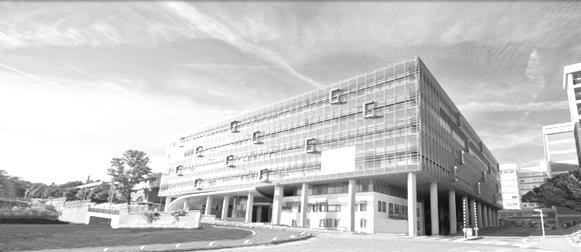 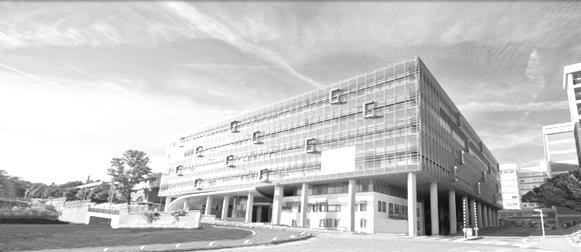 Présentation du CHULe Centre Hospitalier Universitaire (CHU) de Toulouse se divise en dix bâtiments répartis sur plusieurs sites en fonction des activités proposées.Trois sites sont en région toulousaine :le site de L’Hôtel Dieu – La Grave (deux hôpitaux)le site de Purpan (cinq hôpitaux)le site de Rangueil – Larrey (deux hôpitaux).Le dernier site est celui de Salies (un hôpital), présent sur la commune de Salies du Salat.Le CHU de Toulouse couvre l’ensemble des disciplines de médecine, de chirurgie, d’obstétrique et de biologie. La prise en charge est totale, de la simple consultation au long séjour en passant  par  les urgences. Le CHU a une capacité d’accueil de 2 856 lits.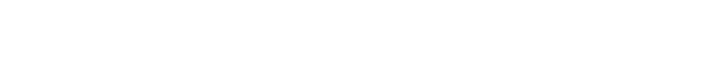 Les effectifs du CHU se décomposent ainsi :3 128 infirmier(ère)s,2 704 aides-soignant(e)s,3 433 médecins (incluant les internes et les étudiants hospitaliers).En tant que Centre Hospitalier, les hôpitaux de Toulouse ont deux missions prioritaires que sont les soins et la prévention. En effet, le CHU est tenu d’offrir des prestations médicales et chirurgicales et se doit d’accueillir les patients en urgence, quelle que soit l’heure de la journée.Par le biais d’associations, il participe à des campagnes publiques de prévention et  d’éducation sanitaire afin d’informer les patients mais aussi la population sur des sujets critiques comme la toxicomanie, le cancer, les violences, le SIDA et bien d’autres.Afin d’accomplir ces missions avec succès, un réseau a été créé entre les hôpitaux et cliniques de la région pour assurer un service continu de qualité.L’association du CHU avec la faculté Paul Sabatier implique une obligation d’enseignement universitaire et de formation des futurs praticiens de santé. L’implication des facultés et des laboratoires de recherche tels que le CNRS et l’INSERM permet de développer la recherche clinique et de contribuer au progrès des sciences médicales et pharmaceutiques.Partie 2 - Questionnement tronc communAlarme Sécurité IncendieLa réglementation incendie impose de placer des détecteurs automatiques dans chaque chambre de l’hôpital. Un indicateur d’action asservi à ce détecteur doit être installé à l’extérieur de la chambre, au-dessus de la porte.Dans le cadre d’une visite d’entretien, le technicien constate que le détecteur automatique de la chambre 219 ne détecte plus. Il s’agira de le remplacer par un détecteur équivalent.Question 2.1.1Entourer en bleu l’emplacement de l’indicateur d’action, et en vert l’emplacement du détecteur automatique sur le plan architectural ci-dessous :Couloir du service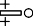 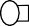 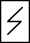 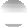 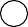 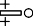 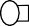 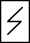 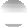 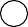 Question 2.1.2Expliquer l’intérêt d’avoir un indicateur d’action au-dessus de la porte de chaque chambre.Le détecteur doit permettre de détecter un foyer émettant peu de chaleur (début de flamme) et une fumée relativement claire. Sa sensibilité de détection doit être la plus élevée possible pour ce type de foyer.Question 2.1.3Entourer, sur le schéma ci-dessous, le type de foyer qui doit être détecté.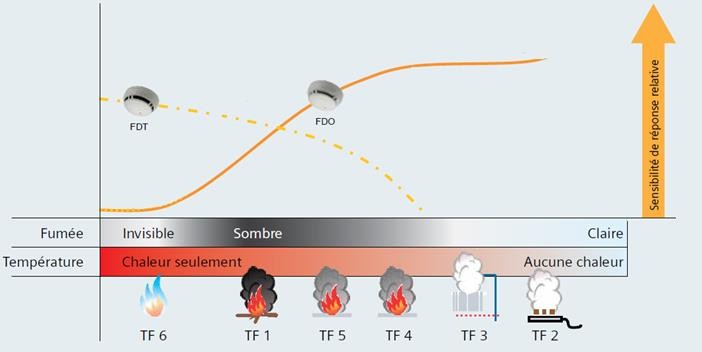 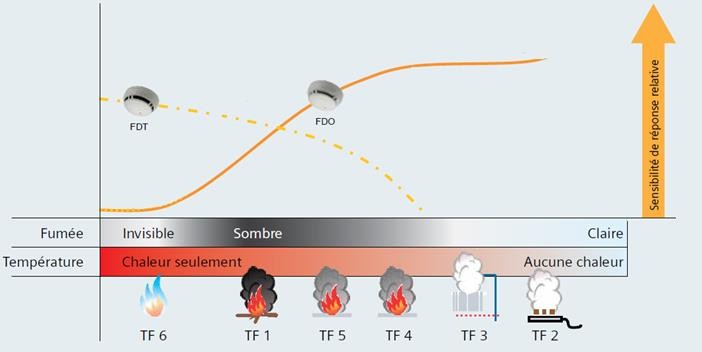 Question 2.1.4Déduire du graphique ci-dessus le type de détecteur qu’il faudra installer.Question 2.1.5Choisir la référence du détecteur qu’il faudra installer dans la chambre 219, en vous référant au graphique ci- dessus et à l’ANNEXE N°1.Question 2.1.6Après avoir démonté le détecteur défectueux et son socle, vous installez le nouveau détecteur.Compléter le schéma de câblage ci-dessous en prolongeant les fils jusqu’au bornier du détecteur.Bus provenant de la chambre 218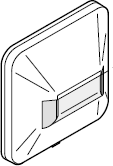 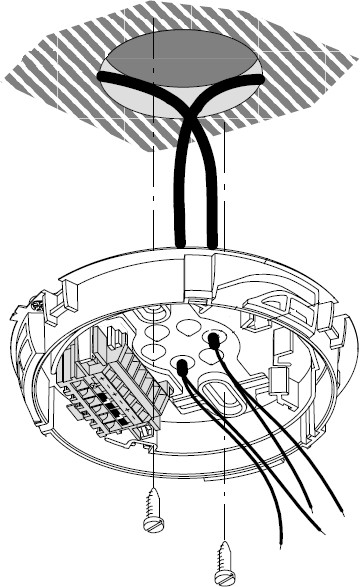 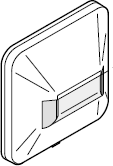 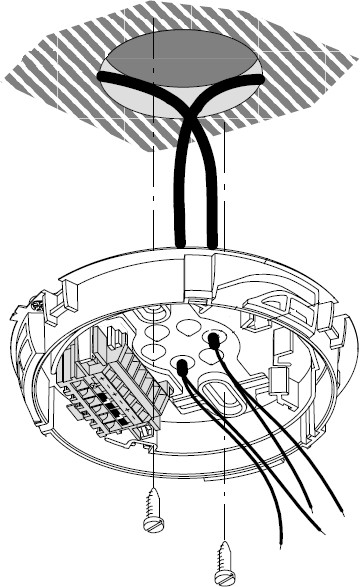 Bus allant à la chambre 220Nouveau détecteur de la chambre 219-+-+-L    ++	-+	--+Indicateur d’action de la chambre 219Audiovisuel ProfessionnelL’un des bâtiments du CHU de Toulouse possède une salle de réunion servant aussi pour des formations internes ou pour des intervenants extérieurs.Cette salle comprend un vidéoprojecteur de marque Epson (modèle EB-1940W), fixé au plafond et un grand écran motorisé. Deux haut-parleurs placés de part et d’autre de l’écran restituent l’ambiance sonore.La source vidéo est connectée au vidéoprojecteur par l’intermédiaire de deux plastrons (un HDMI et un VGA) déportés sur l’un des murs de la salle.Question 2.2.1Indiquer la signification des pictogrammes suivants trouvés sur la documentation du vidéoprojecteur EB- 1940W.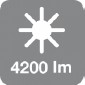 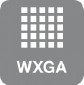 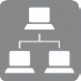 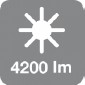 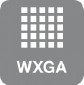 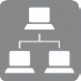 Question 2.2.2Indiquer quelles sont les différentes entrées du vidéoprojecteur permettant de projeter une vidéo en haute définition au format numérique.Question 2.2.3Nommer la sortie du vidéoprojecteur sur laquelle les haut-parleurs doivent être connectés.Question 2.2.4Indiquer le nom du connecteur normalisé généralement utilisé.Question 2.2.5L’écran installé a une dimension de 220 x 130.Vérifier, en utilisant la notice du vidéoprojecteur (cf. ANNEXE N°2), si le choix de cet écran est compatible avec le vidéoprojecteur Epson EB-1940W.Question 2.2.6Indiquer, d’après la documentation (cf. ANNEXE N°2), dans quel intervalle de distance doit se situer cet écran par rapport au vidéoprojecteur.Question 2.2.7Justifier qu’avec une distance de 3,50 mètres entre l’écran et le vidéoprojecteur, la compatibilité du vidéoprojecteur et de l’écran est assurée.ÉlectrodomestiqueLe comité d’entreprise (CE) du CHU a reçu une subvention pour changer certains équipements de l’internat de médecine. Le responsable du CE a contacté la société ECO-TOULOUSE pour qu’elle équipe la salle à manger d’un réfrigérateur « américain ». Le choix se porte sur un réfrigérateur Samsung de type RS 21 DS SW.Question 2.3.1Préciser à l’aide de la nomenclature toutes les indications correspondantes à cette référence.Question 2.3.2Remplir le tableau suivant en indiquant les caractéristiques demandées.Pour les cinq questions suivantes, vous vous placerez dans la situation du technicien qui doit mettre en service le réfrigérateur.Question 2.3.3Avant d’installer l’appareil, vous testez la prise sur laquelle vous brancherez le réfrigérateur. Vous utilisez pour cela un testeur « multimétrix VT 35 ».Identifier, à l’aide de la documentation, les deux contrôles que vous pouvez effectuer avec cet appareil.En mode de contrôle « 2P +T », l’affichage des voyants est celui-ci :Allumé	Allumé	ÉteintQuestion 2.3.4Identifier le défaut de cette prise.Vous décidez de démonter la prise. Question 2.3.5Indiquer ce qu’il faut faire avant de procéder au démontage de la prise.Question 2.3.6Préciser le titre d’habilitation nécessaire pour mener à bien cette opération de démontage de prise. Justifier votre réponse.Question 2.3.7Donner les quatre étapes de la consignation en les plaçant par ordre de chronologique.Télécommunications et RéseauxL’Hôpital de Rangueil possède un réseau voix, données, images (VDI).Suite à une mise à niveau de l’installation, le réseau téléphonique a été complètement réaménagé au profit d’une solution en téléphonie IP. Le travail demandé au technicien sera de configurer ces nouveaux téléphones de marque Alcatel modèle IP touch 4038 (cf. ANNEXE N°6).Pour traiter les questions suivantes on connait l’adressage d’un des téléphones : 172.31.4.4. Un serveur TFTP est disponible sur ce réseau.Question 2.4.1Déterminer la classe et le masque de sous réseau, du réseau VDI.Question 2.4.2Donner les adresses (minimale et maximale) de cette plage d'adresses privées.Question 2.4.3Les téléphones (ALCATEL IP touch 4038) ne sont raccordés que par le câble Ethernet.Donner la caractéristique de ces postes indiquant que l’on peut les utiliser sans ajout de bloc alimentation.Question 2.4.4Le téléphone est mis sous tension.Préciser la première opération à effectuer sur le clavier du téléphone, avant que la phase 5 de l’initiation commence, pour accéder au menu principal.Question 2.4.5Citer les deux modes d’adressage de ces postes téléphoniques.Question 2.4.6Donner la fonction du serveur TFTP.Question 2.4.7On retient le mode statique pour initialiser ces téléphones.Cocher la(les) case(s) indiquant la(les) conséquence(s) induite(s) sur le fonctionnement des téléphones dans le cas où l’on oublierait de paramétrer la case adresse du serveur TFTP.L’installation vous a conduit à valider le bon fonctionnement de 10 téléphones sur ce réseau. Lors de l’installation du onzième appareil, vous constatez que rien ne s’affiche sur son écran.Question 2.4.8Citer la première opération à effectuer avant de rechercher une éventuelle panne.Audiovisuel MultimédiaL'étude portera sur le système de visioconférence de la salle mutualisée du centre de télémédecine au sein de l’hôpital Purpan.Ce système de visioconférence dispose d’un moniteur, de deux enceintes, de deux microphones, d’une caméra, d’un gestionnaire CoDec ou terminal visio.L'équipement multimédia permet au personnel médical de se connecter à l'extérieur, notamment entre les différents hôpitaux de Toulouse. Les médecins peuvent ainsi, par exemple, partager différents clichés et discuter du cas particulier d’un patient.Le microphone Array Polycom permet de capter le son lors de la visioconférence (cf. ANNEXE N°7). Question 2.5.1Préciser l’angle de couverture de ce microphone et donner la raison de ce choix.Question 2.5.2Entourer, parmi les diagrammes polaires ci-dessous, celui qui correspond à sa directivité.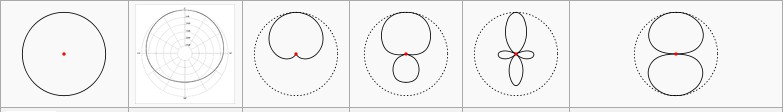 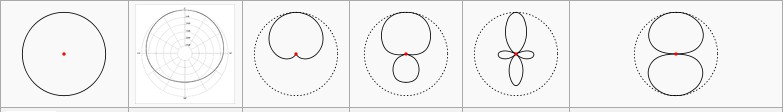 La caméra EagleEye HD MPTZ- 6 de chez POLYCOM permet de capter l’image lors de la visioconférence. (cf. ANNEXE N°8).Question 2.5.3À partir des caractéristiques P, T, Z, préciser les angles de balayages et le facteur de zoom de cette caméra.Le moniteur PIONEER PDP-50MXE20 (cf. ANNEXE N°9) est utilisé pour l’affichage des images. Question 2.5.4Justifier que le terme de moniteur et non de téléviseur est utilisé pour désigner cet appareil.Question 2.5.5Entourer ci-dessous l’image correspondant au format 16/9 de ce moniteur PIONEER et justifier votre choix.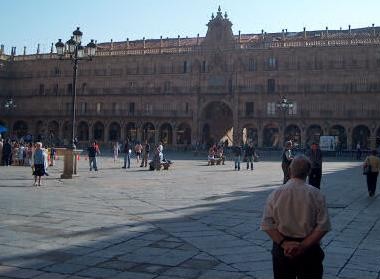 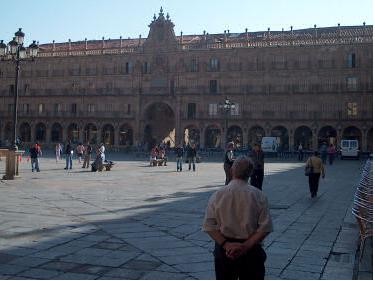 Image 1	Image 2Les enceintes TCX-10 sont installées dans la salle de visioconférence (cf. ANNEXE N°10). Question 2.5.6Indiquer la réponse en fréquence (à +/ – 3dB) de ces enceintes.Question 2.5.7Donner la signification des termes : 2 voies passives.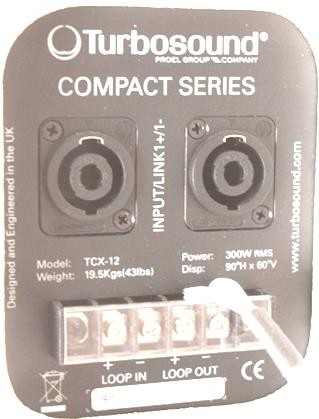 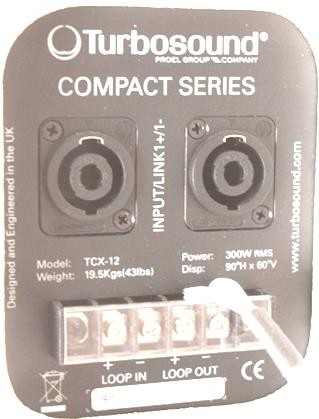 Le CoDec HDX9002 Polycom permet l’interconnexion de l’ensemble du matériel de la salle de visioconférence (cf. ANNEXE N°11).Question 2.5.9Indiquer la désignation de chacun des connecteurs qui sont repérés sur la vue arrière du CoDec HDX9002.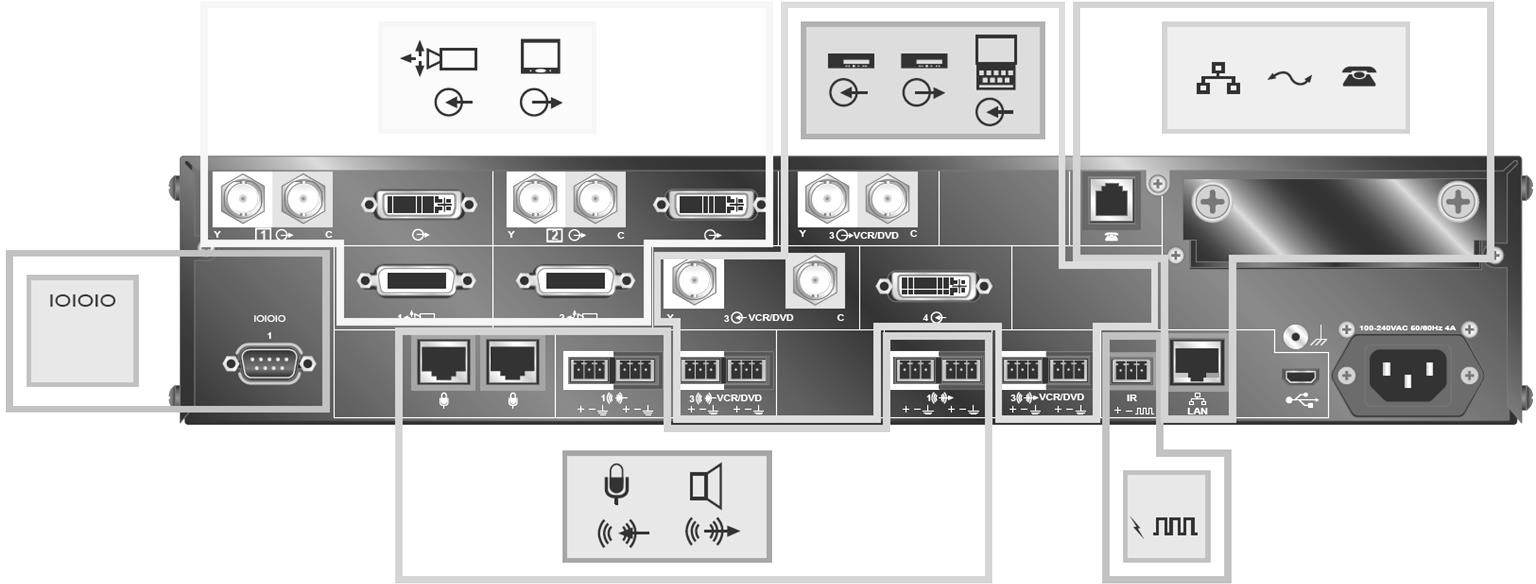 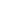 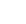 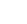 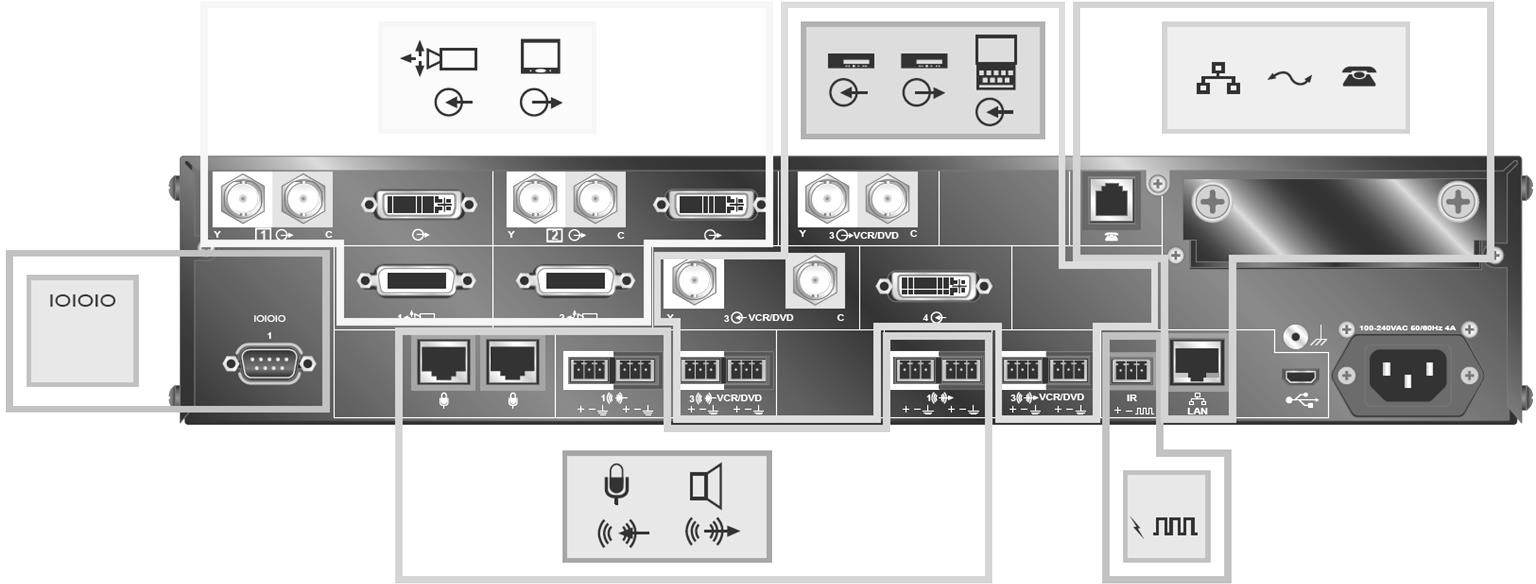 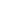 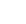 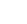 Électronique Industrielle EmbarquéeMonitoring : audit de l’installation au CHU de RangueilLe pôle Génie Bio Médical (GBM) utilise des moniteurs de surveillance Philips IntelliVue MX800 (cf. ANNEXE N°12) pour afficher les données des patients.Son chef de service lance un audit et demande une analyse du monitoring dans les services de réanimation polyvalente, de soins continus et de déchocage : bilan de l’existant et conformité de l’installation. (cf. ANNEXE N°13).Le pôle GBM est une application des principes et des techniques de l'ingénierie dans ledomaine médical. Il assure le contrôle et la maintenance d’appareils servant au diagnostic et au traitement des patients.Le monitoring est l'anglicisme du terme surveillance et désigne, dans le domaine médical, la surveillance des patients. Cela équivaut à la mesure périodique d’une ou plusieurs données physiologiques ou biologiques, en vue de détecter l’évolution clinique ou thérapeutique.Question 2.6.1Compléter le tableau suivant pour inventorier le nombre de moniteurs installés.Question 2.6.2Rechercher le nom de la baie de brassage qui permet l’interconnexion des différents moniteurs MX800.Question 2.6.3Donner le type et la catégorie des câbles qui doivent être utilisés pour relier les moniteurs MX800 à la baie de brassage.Question 2.6.4Entourer le câble qui correspond à l’appellation UTP.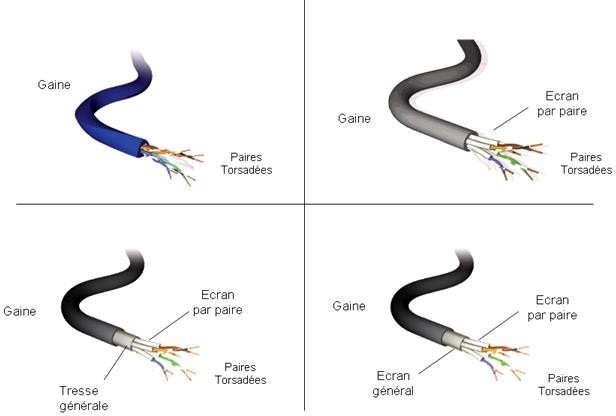 Question 2.6.5Chaque baie de brassage délimite un réseau.Déterminer le nombre de réseaux que possède l’hôpital de Rangueil et indiquer leurs noms.Question 2.6.6Compléter le tableau afin d’identifier les équipements à partir de l’image ci-dessous.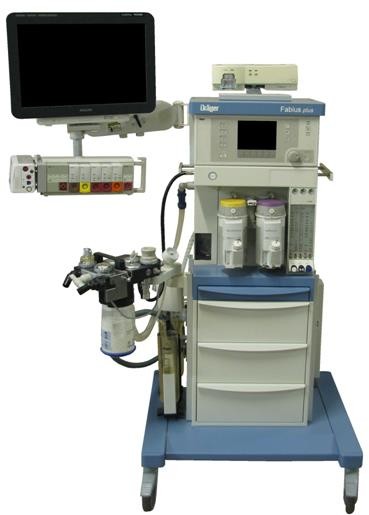 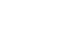 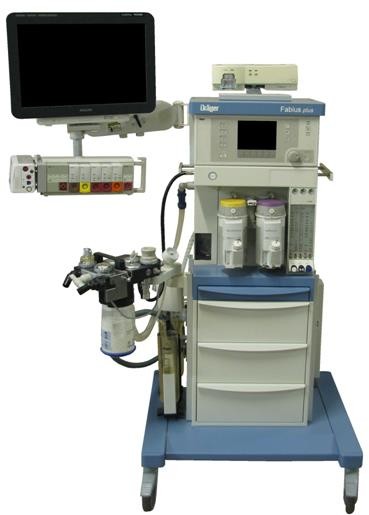 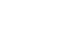 Partie 3 - Questionnement spécifiqueL’étude de la partie audiovisuelle professionnelle est composée de trois parties indépendantes (son, lumière et vidéo).Préparation de l’éclairageDans  le  cadre  d’une  manifestation  programmée  au  sein  du  centre  Hospitalier,  il   faut   préparer l’éclairage en fonction de la fiche technique partielle de la partie lumière.(cf. ANNEXES N°14 et 15)Étude matérielle du gradateur Tivoli B24.Question 3.1.1.1Donner le rôle de l'armoire principale TIVOLI.Question 3.1.1.2Nommer les trois commandes possibles pour piloter l'armoire TIVOLI.Question 3.1.1.3Indiquer l’avantage de l'armoire TIVOLI par rapport à un gradateur classique.Question 3.1.1.4Définir si le protocole DMX512 est suffisant pour piloter les circuits de l'armoire TIVOLI, justifier votre réponse.Question 3.1.1.5Calculer la puissance maximale disponible sur chaque prise sachant que le cosφ = 1. En déduire la puissance maximale pouvant être consommée par cette armoire.Question 3.1.1.6Vérifier si l’armoire TIVOLI B24 peut alimenter tous les projecteurs à pleine puissance et préciser l’éventuelle limite.Question 3.1.1.7Donner l’adresse DMX de base de l’armoire TIVOLI B24.Question 3.1.1.8Compléter le câblage du schéma partiel de la partie éclairage ci-après pour les circuits 11 à 13, les circuits 17 à 19 et les alimentations (cf. ANNEXE 15).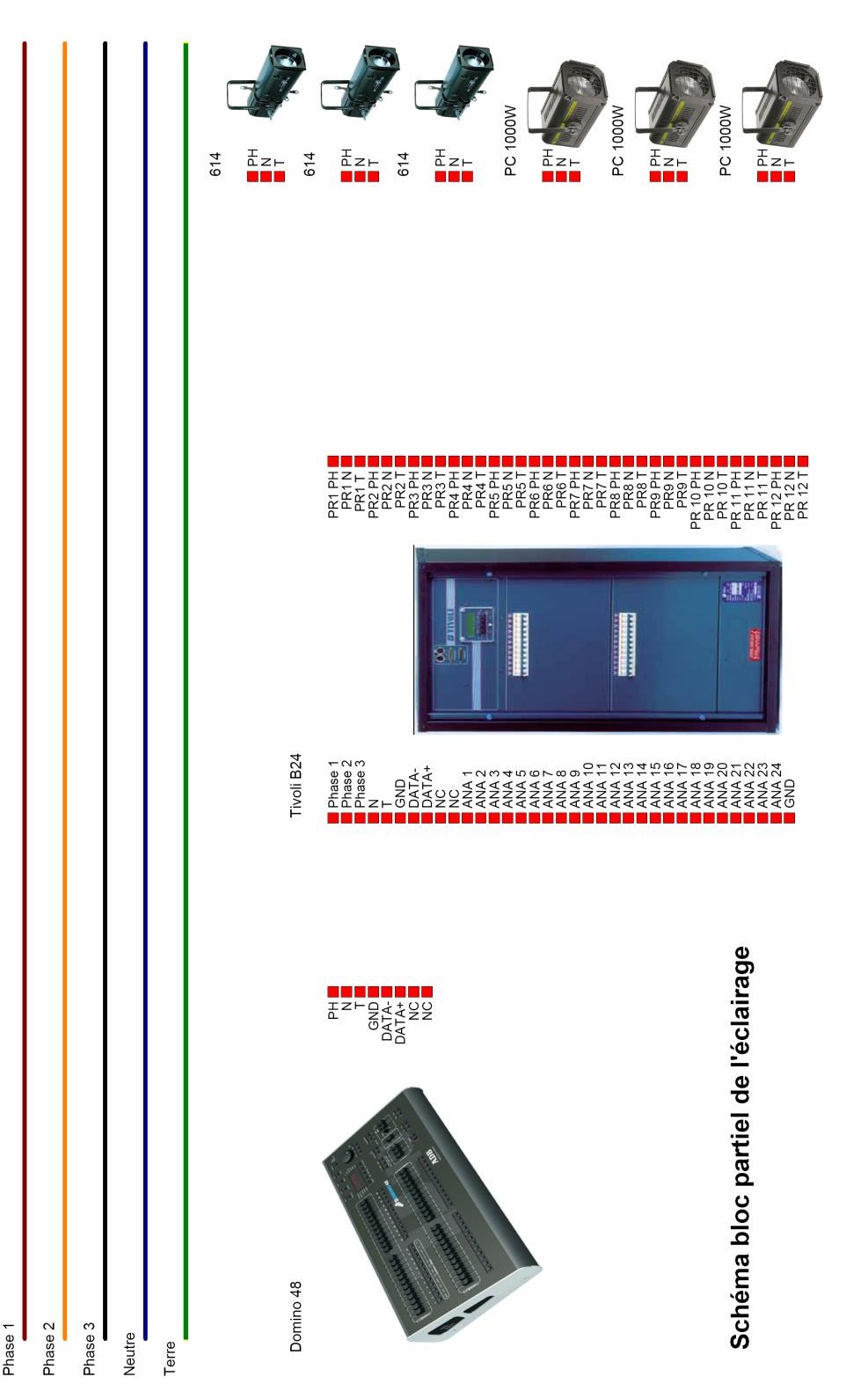 SonorisationUn comité d’entreprise prévoit d’organiser un spectacle de fin d’année dans le centre hospitalier. Un groupe de musiciens devra s’y produire.En vue de cette prestation, l’étude porte sur l’interconnexion et le paramétrage des divers équipements de sonorisation (micros SHURE et SENNHEISER, table de mixage numérique YAMAHA LS-9 réinitialisée par défaut, système de diffusion LYNX). Cf. ANNEXES 16 à 21.Connexion des entrées / sorties audio analogiques sur la table de mixage.Question 3.2.1.1Tracer à la règle, sur la page suivante, les liaisons entre les microphones et la table de mixage sur le schéma de câblage de la sonorisation.Question 3.2.1.2Indiquer les sorties de la table de mixage utilisées par défaut pour la diffusion du canal stéréoQuestion 3.2.1.3Compléter les liaisons entre la table de mixage et le système de diffusion LYNX sur la page suivante.Paramétrage du micro d’ordre HF. Question 3.2.2.1À partir de l’ANNEXE N°18, donner la procédure (suite chronologique des opérations) permettant le changement et la mémorisation de la sélection de la fréquence préréglée suivante : 531,375MHz (Canal 24 de la Banque 20) sur le récepteur Sennheiser EM300 G3.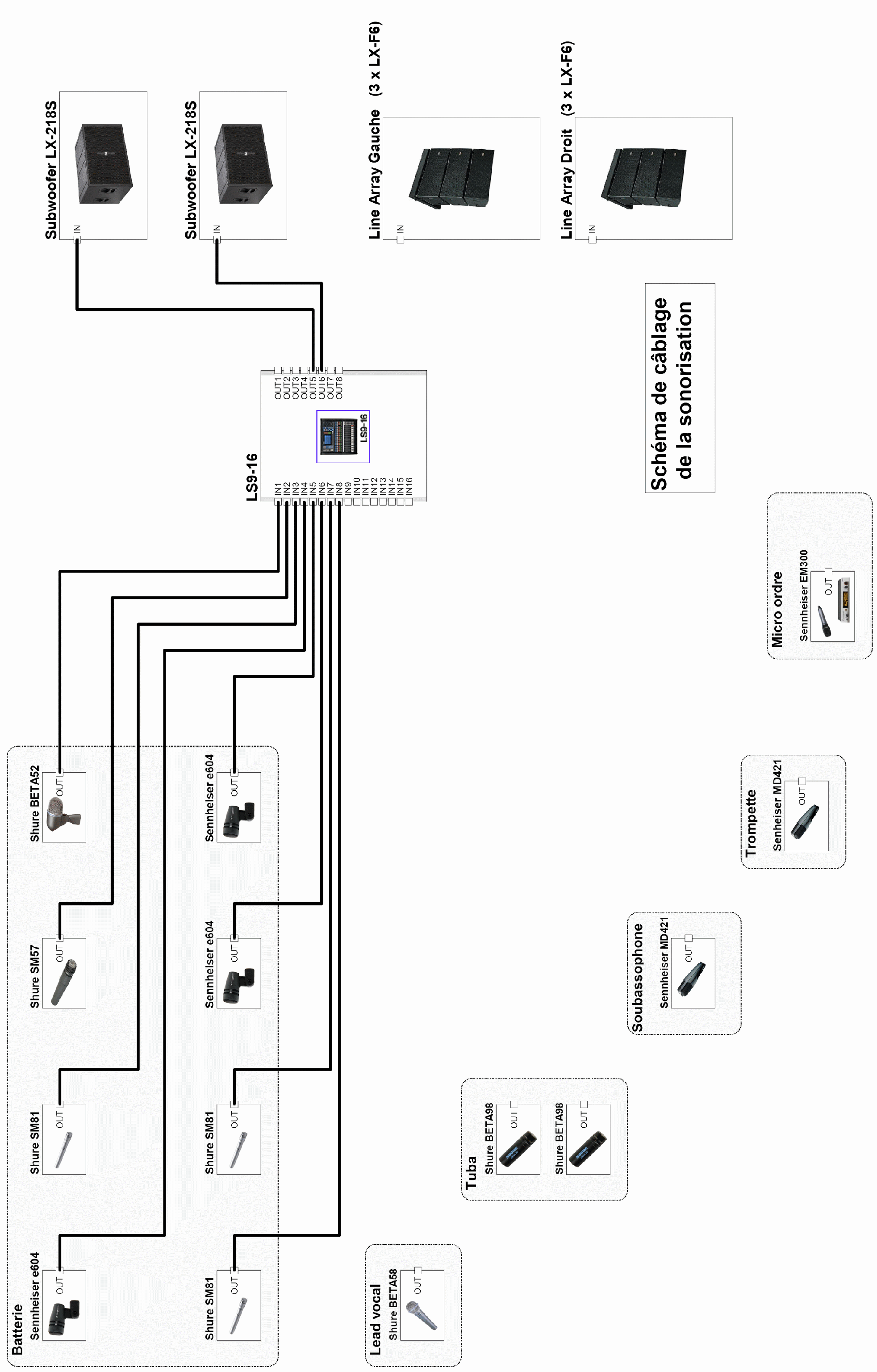 Question 3.2.2.2Valider et justifier l’utilisation de la fréquence UHF 800,10 Mhz après balayage du récepteur EM300 G3 qui indique que cette fréquence est libre en respectant les contraintes réglementaires.Étude du système de diffusion sonore.Le système de diffusion utilisé est principalement composé de deux Line Array.Les Line Array sont constitués chacun de deux enceintes actives (éléments) (LX-F6) :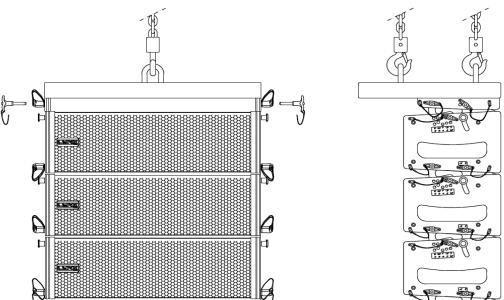 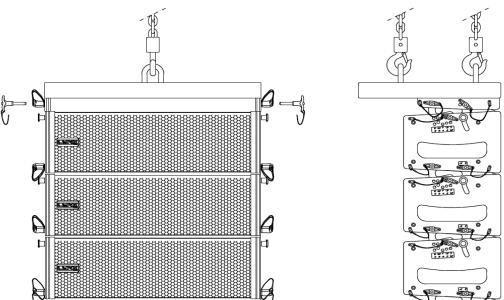 On dispose de l’implantation des Line Array de la salle de spectacle du centre hospitalier: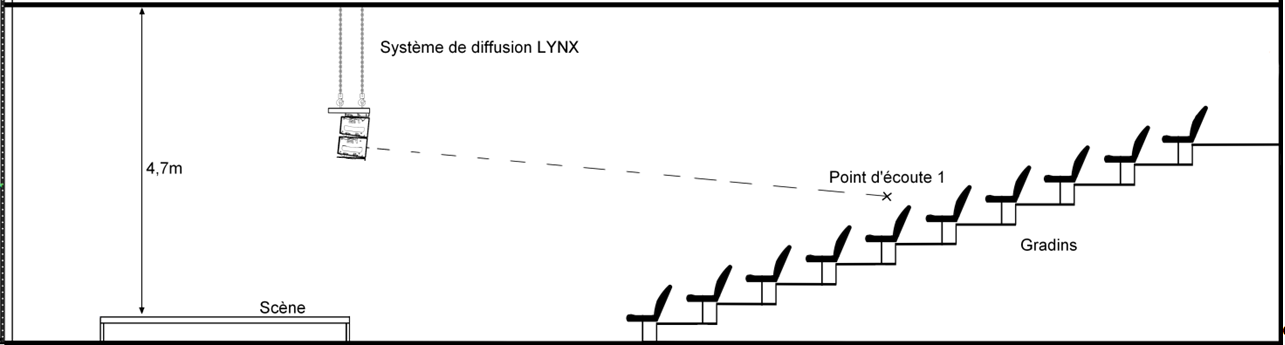 Question 3.2.3.1Préciser le niveau sonore maximal à 1 mètre en dBSPL d’un élément LX-F6 du Line Array et déduire le niveau sonore maximal du Line Array (2 éléments) à 1 mètre.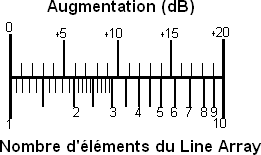 Le système de sonorisation est installé dans un espace clos. On peut considérer que dans un espace clos, l’atténuation est d’environ 3 dB à chaque fois que la distance est doublée. Dans un espace non clos, l’atténuation est de 6 dB.Question 3.2.3.2Déduire l’atténuation en dB du niveau sonore à un point d’écoute distant de 8 mètres du Line Array.Question 3.2.3.3Déterminer le niveau sonore maximal au point d’écoute.Question 3.2.3.4Vérifier et comparer la conformité du niveau sonore diffusé au point d’écoute en se référant au décret en vigueur.Mise en place d’une vidéoprojection simultanée de trois films.La direction désire intégrer, sous la forme d’une vidéoprojection simultanée, la projection de trois films caractérisés ci-dessous, qui doivent tourner en boucle dans le hall d’accueil.Film numéro 1 : Informations sur le SIDA-	Film numéro 2 : Informations sur le CancerFilm numéro 3 : Informations sur ToxicomaniePour cette partie, vous vous référerez aux ANNEXES N° 22 et 23.L’écran est un rectangle de 4,60m de hauteur par 4,06m de largeur découpé en trois zones :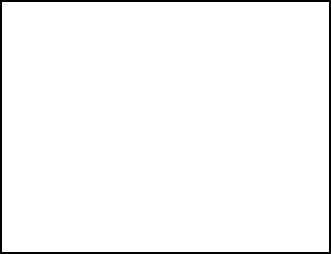 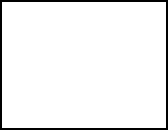 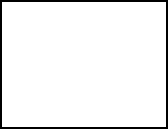 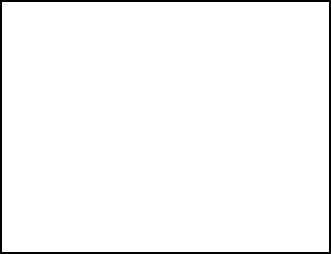 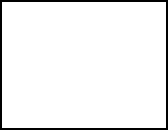 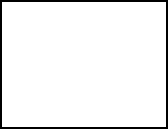 La distance entre les vidéoprojecteurs et l’écran est de 6,80 m.Les images des films projetés en bas de l’écran doivent être inversées pour éviter les chevauchements. On rappelle que les vidéoprojecteurs sont installés à l’envers.L’étude porte sur l’interconnexion et le paramétrage des divers équipements de commande et de vidéoprojection choisis pour réaliser cette animation comprenant le matériel suivant :Un contrôleur pour spectacle V16Pro.Un lecteur Audio-Vidéo multicanaux Digital Binloop d’ALCORN Mc Bride Inc.Un vidéoprojecteur FL7000U/LU de MITSUBISHI.Détermination de la taille des cartes Compact Flash.Toutes ses vidéos seront stockées dans diverses cartes mémoires indépendantes.On dispose de la fiche technique du lecteur audio-vidéo multicanaux et du tableau de correspondance taille de carte mémoire / durée du média.Question 3.3.1.1Compléter en indiquant le nombre et la taille mémoire des cartes Compact Flash nécessaires pour chacun des trois films.Contrôle de la taille de l’écran.On dispose d’extraits de la documentation technique du vidéoprojecteur. (1 cm = 2,54 inch).Question 3.3.2.1Calculer les diagonales de chaque projection vidéo en mètre.Question 3.3.2.2Calculer les hauteurs projetées de chacune des vidéos.Question 3.3.2.3Vérifier la compatibilité de la hauteur de l’écran et des vidéos projetées.Choix des objectifs pour les Vidéoprojecteurs : FL7000U Question 3.3.3.1Sélectionner l’objectif pour le vidéoprojecteur du film du haut et ceux des films du bas.Procédure d’inversion de l’image projetée.Question 3.3.4.1Proposer la procédure qui permet d’inverser l’image projetée par les deux vidéoprojecteurs du bas.Interconnexion des éléments du système.Question 3.3.5.1Compléter le schéma d’interconnexion des éléments du système.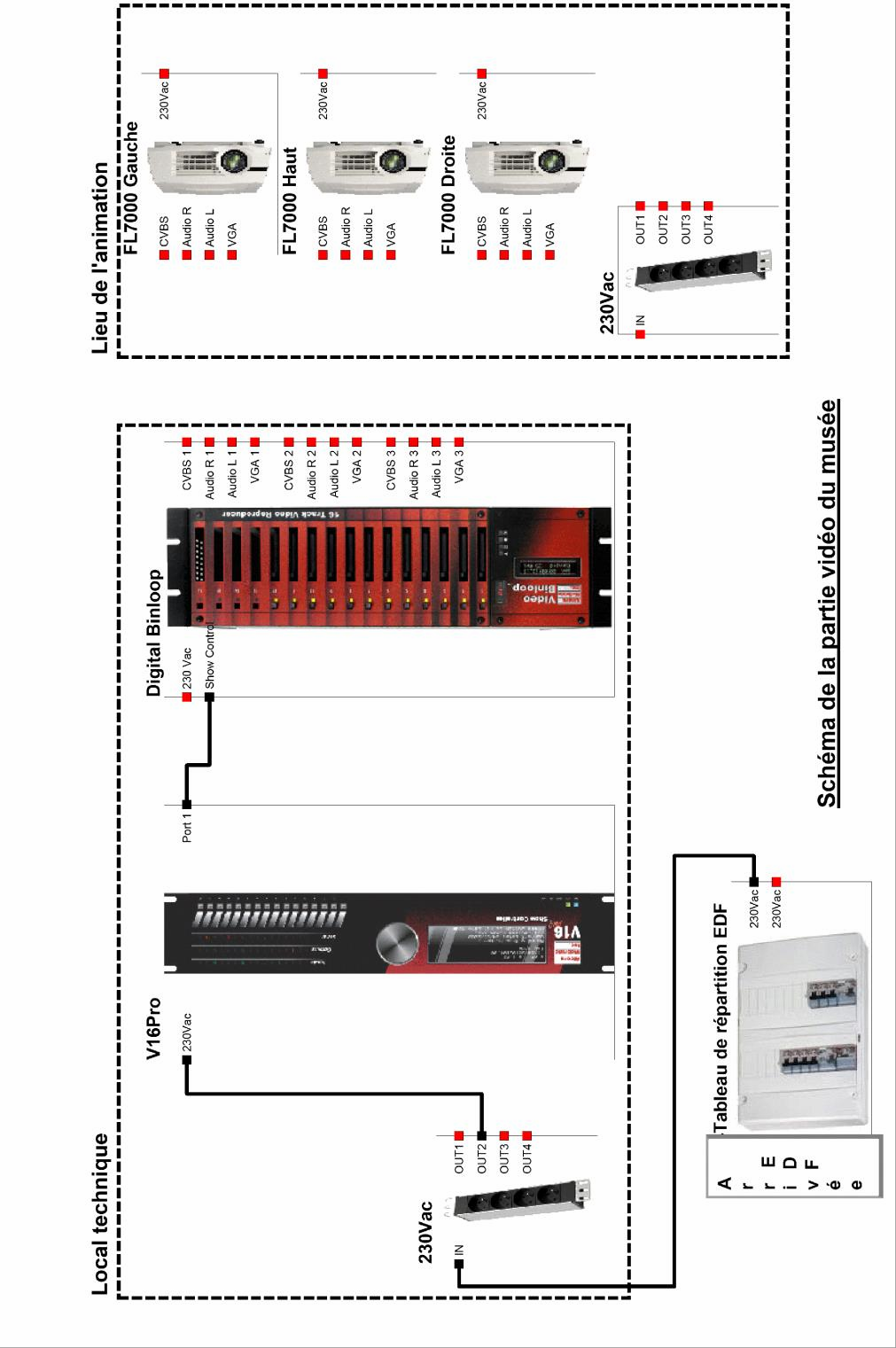 DANS CE CADREAcadémie :	Session : Septembre 2017Académie :	Session : Septembre 2017DANS CE CADREExamen : Baccalauréat Professionnel Systèmes Électroniques Numériques	Série :Examen : Baccalauréat Professionnel Systèmes Électroniques Numériques	Série :DANS CE CADRESpécialité/option : Audiovisuel professionnel	Repère de l’épreuve : E2Spécialité/option : Audiovisuel professionnel	Repère de l’épreuve : E2DANS CE CADREÉpreuve/sous épreuve : Analyse d’un système ÉlectroniqueÉpreuve/sous épreuve : Analyse d’un système ÉlectroniqueDANS CE CADRENOM :NOM :DANS CE CADRE(en majuscule, suivi s’il y a lieu, du nom d’épouse)Prénoms :N° du candidat(le numéro est celui qui figure sur la convocation ou liste d’appel)DANS CE CADRENé(e) le :N° du candidat(le numéro est celui qui figure sur la convocation ou liste d’appel)DANS CE CADREN° du candidat(le numéro est celui qui figure sur la convocation ou liste d’appel)NE RIEN ÉCRIREAppréciation du correcteurNote :Appréciation du correcteurNote :Baccalauréat Professionnel Systèmes Électroniques Numériques1709-SEN TSession septembre 2017Dossier SujetÉPREUVE E2Durée : 4HCoefficient : 5Page S1/ 29Volumede la partie réfrigérationVolume de la partie congélationDimensions externesDistributeur de glaçons (OUI ou NON)Indice de congélationImpossibilité d'afficher les erreurs de transmission.Impossibilité de récupérer l’adresse IP.Impossibilité de télécharger le fichier de configuration du poste.Lieu d’installationNombre de MX800Les services de réanimation polyvalente (Unité 1 et 2)Le service soins continusLe service de déchoquageTotal sur l’ensemble des servicesNom de l’équipementNuméro correspondantMoniteur MX800Module X2Rack FMSDuréeFormat d’encodageFormat de transmissionSortie BinloopFormat de projectionTaille de projectionEcran de projectionSon45’MPEG2-SDCVBS (vidéo- composite)24 :3200’’HautOUIDuréeFormat d’encodageFormat de transmissionSortie BinloopFormat de projectionTaille de projectionEcran de projectionSon13’MPEG1-SDCVBS (vidéo- composite)14 :3100’’Bas GaucheNONDuréeFormat d’encodageFormat de transmissionSortie BinloopFormat de projectionTaille de projectionEcran de projectionSon19’MPEG1-SDCVBS (vidéo- composite)34 :3100’’Bas DroiteNON